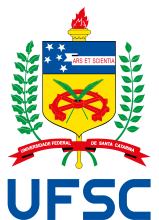 UNIVERSIDADE FEDERAL DE SANTA CATARINA CENTRO SOCIOECONÔMICO PROGRAMA DE PÓS-GRADUAÇÃO EM CONTABILIDADENome completo do autorTítulo: subtítulo (se houver)Florianópolis ano da entregaNome completo do autorTítulo: subtítulo (se houver)Dissertação / Tese submetida ao Programa de Pós-Graduação em Contabilidade da Universidade Federal de Santa Catarina para a obtenção do título de Mestre / Doutor(a) em Contabilidade.Orientadora: Profa. Xxx, Dra.Coorientadora (se houver): Profa. Xxx, Dra.FlorianópolisAno da entregaFicha de identificação da obraNome completo do autorTítulo: subtítulo (se houver)O presente trabalho em nível de mestrado/doutorado foi avaliado e aprovado por banca examinadora composta pelos seguintes membros: Profa. Xxxx, Dra.Universidade xxxxProfa. Xxxx, Dra.Universidade xxxxProfa. Xxxx, Dra.Universidade xxxxProfa. Xxxx, Dra.Universidade xxxxProfa.  Xxxx, Dra.Universidade xxxxCertificamos que esta é a versão original e final do trabalho de conclusão que foi julgado adequado para obtenção do título de Mestre / Doutor] em Contabilidade.____________________________Profa. Xxxxxxx, Dra.Coordenadora do Programa____________________________Profa. Xxxxxxx, Dra.OrientadoraFlorianópolis, ano da entrega.Este trabalho é dedicado aos meus colegas de classe e aos meus queridos pais.AGRADECIMENTOSInserir os agradecimentos aos colaboradores à execução do trabalho.Xxxxxxxxxxxxxxxxxxxxxxxxxxxxxxxxxxxxxxxxxxxxxxxxxxxxxxxxxxxxxxxxxxxxxx.Texto da Epígrafe. Citação relativa ao tema do trabalho. É opcional. A epígrafe pode também aparecer na abertura de cada seção ou capítulo. Deve ser elaborada de acordo com a NBR 10520. (Autor da epígrafe, ano)RESUMOO texto do resumo deve ser digitado, em um único bloco, sem entrada de parágrafo. O resumo deve ser significativo, composto de uma sequência de frases concisas, afirmativas, e não de uma enumeração de tópicos. Não deve conter citações. Deve usar o verbo na voz ativa e na terceira pessoa do singular. Abaixo do resumo, informar as palavras-chave (palavras ou expressões significativas retiradas do texto) ou, termos retirados de thesaurus da área. Deve conter de 150 a 500 palavras. Deve ser elaborado de acordo com a NBR 6028. Palavras-chave: Palavra-chave. Palavra-chave. Palavra-chave.ABSTRACTResumo traduzido para outros idiomas, neste caso, inglês. Segue o formato do resumo feito na língua vernácula. As palavras-chave traduzidas, versão em língua estrangeira, são colocadas abaixo do texto precedidas pela expressão “Keywords”, separadas por ponto.Keywords: Keyword. Keyword. Keyword.LISTA DE FIGURASFigura 1 – Elementos do trabalho acadêmico	19LISTA DE QUADROSQuadro 1 – Formatação do texto	20LISTA DE TABELASTabela 1 – Médias concentrações urbanas 2010-2011	22LISTA DE ABREVIATURAS E SIGLASABNT Associação Brasileira de Normas TécnicasIBGE  Instituto Brasileiro de Geografia e EstatísticaLISTA DE SÍMBOLOS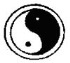 	Yin Yang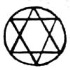 	Estrela de Davi em círculoSUMÁRIO1	INTRODUÇÃO	151.1	OBJETIVOS	151.1.1	Objetivo Geral	161.1.2	Objetivos Específicos	162	DESENVOLVIMENTO	172.1	EXPOSIÇÃO DO TEMA OU MATÉRIA	172.1.1	Formatação do texto	172.1.1.1	As ilustrações	182.1.1.2	Equações e fórmulas	192.1.1.2.1	 Exemplo tabela	193	SEÇÃO	204	CONCLUSÃO	21REFERÊNCIAS	22APÊNDICE A – Descrição	23ANEXO A – Descrição	25 INTRODUÇÃOO PPGC da UFSC segue as normas da ABNT na estrutura do trabalho de conclusão, conforme estabelecido nas normas da BU. No entanto, como a maioria dos periódicos da área de Contabilidade adota as normas da American Psychological Association (APA), o colegiado decidiu usar para as referências no texto e final do trabalho o padrão APA.As orientações aqui apresentadas são baseadas em um conjunto de normas elaboradas pela ABNT. Além das normas técnicas, a Biblioteca também elaborou uma série de tutoriais, guias, templates os quais estão disponíveis em seu site, no endereço http://portal.bu.ufsc.br/normalizacao/.Este template está configurado apenas para a impressão utilizando o anverso das folhas. Os trabalhos de conclusão de curso não são entregues em formato impresso na Biblioteca Universitária. PROBLEMA DE PESQUISAEste template foi elaborado no Word 10. Para gerar o sumário automático de acordo com a norma NBR 6027/2012 utilize a sequência abaixo para diferenciação gráfica nas divisões de seção e subseção.1 SEÇÃO PRIMÁRIA 1.1 SEÇÃO SECUNDÁRIA1.1.1 Seção terciária1.1.1.1 Seção quaternária1.1.1.1.1 Seção quináriaSeção primária, use estilo título 1Seção secundária, use estilo título 2Seção terciária, use estilo título 3Seção quaternária, use estilo título 4Seção quinaria, use estilo título 5Referência, apêndice e anexo, use estilo título 6Para citação com mais de três linhas use estilo citação OBJETIVOSDescrição... Objetivo GeralDescrição... Objetivos EspecíficosDescrição... JUSTIFICATIVADescrição...  DELIMITAÇÃO DO ESTUDODescrição...  ESTRUTURA DO TRABALHODescrição...  FUNDAMENTAÇÃO TEÓRICADeve-se inserir texto entre as seções. EXPOSIÇÃO DO TEMA OU MATÉRIAÉ a parte principal e mais extensa do trabalho. Deve apresentar a fundamentação teórica, a metodologia, os resultados e a discussão. Divide-se em seções e subseções conforme a NBR 6024 (ASSOCIAÇÃO BRASILEIRA DE NORMAS TÉCNICAS, 2012). Quanto à sua estrutura e projeto gráfico, segue as recomendações da norma para preparação de trabalhos acadêmicos, a NBR 14724, de 2011 (ASSOCIAÇÃO BRASILEIRA DE NORMAS TÉCNICAS, 2011). Formatação do textoNo que diz respeito à estrutura do trabalho, recomenda-se que:o texto deve ser justificado, digitado em cor preta, não podendo utilizar outras cores para as ilustrações; utilizar papel branco para impressão;  os elementos pré-textuais devem iniciar no anverso da folha, com exceção da ficha catalográfica ou ficha de identificação da obra;os elementos textuais e pós-textuais devem ser digitados no anverso das folhas. Deixar um espaço entre o título da seção/subseção e o texto e entre o texto e o título da subseção.De acordo com a Associação Brasileira de Normas Técnicas (2011), recomenda-se.Formato do papel: A4Impressão: A norma recomenda que caso seja necessário imprimir, deve-se utilizar a frente e o verso da página.Margens: Superior: 3, Inferior: 2, Interna: 3 e Externa: 2. Paginação: As páginas dos elementos pré-textuais devem ser contadas, mas não numeradas. Para trabalhos digitados somente no anverso, a numeração das páginas deve constar no canto superior direito da página, a 2 cm da borda, figurando a partir da primeira folha da parte textual. Espaçamento: O texto deve ser redigido com espaçamento entre linhas 1,5, excetuando-se as citações de mais de três linhas, referências, legendas das ilustrações e das tabelas, que devem ser digitados em espaço simples, com fonte menor. As referências devem ser separadas entre si por um espaço simples em branco.Paginação: A contagem inicia na folha de rosto, mas se insere o número da página na introdução até o final do trabalho.Fonte sugerida: Times New RomanTamanho da fonte: Fonte tamanho 12 para o texto, incluindo os títulos das seções e subseções. As citações com mais de três linhas, notas de rodapé, paginação, dados internacionais de catalogação, legendas e fontes das ilustrações e das tabelas devem ser de tamanho menor. Adotamos, neste template, fonte tamanho 10 As ilustrações 	Independentemente do tipo de ilustração (quadro, desenho, figura, fotografia, mapa, entre outros), a sua identificação deve ser precedida da palavra designativa. Após a ilustração, na parte inferior, indicar a fonte consultada (elemento obrigatório, mesmo que seja produção do próprio autor), legenda, notas e outras informações necessárias à sua compreensão (se houver). A ilustração deve ser citada no texto e inserida o mais próximo possível do texto a que se refere. (ASSOCIAÇÃO BRASILEIRA DE NORMAS TECNICAS, 2011, p. 11). Equações e fórmulas	As equações e fórmulas devem ser destacadas no texto para facilitar a leitura.  Para numerá-las, usar algarismos arábicos entre parênteses e alinhados à direita. Pode-se adotar uma entrelinha maior do que a usada no texto (ASSOCIAÇÃO BRASILEIRA DE NORMAS TECNICAS, 2011).ExemploX2 + Y2 = Z2	(1)(X2 + Y2) = n							(2) Exemplo tabela De acordo com Instituto Brasileiro de Geografia e Estatística (1993), tabela é uma forma não discursiva de apresentar informações em que os números representam a informação central.Tabela 1 – Médias concentrações urbanas 2010-2011Fonte: IBGE (2010). PROCEDIMENTOS METODOLÓGICOSEste template contém algumas seções criadas na tentativa de facilitar seu uso. No entanto, não há um limite máximo ou mínimo de seções a ser utilizado no trabalho. Cabe a cada autor definir a quantidade que melhor atenda à sua necessidade.  DESCRIÇÃO E ANÁLISE DOS RESULTADOSEste template contém algumas seções criadas na tentativa de facilitar seu uso. No entanto, não há um limite máximo ou mínimo de seções a ser utilizado no trabalho. Cabe a cada autor definir a quantidade que melhor atenda à sua necessidade.  CONCLUSÕES E RECOMENDAÇÕESAs conclusões devem responder à questão da pesquisa, em relação aos objetivos e às hipóteses. Devem ser breves, podendo apresentar recomendações e sugestões para trabalhos futuros.REFERÊNCIASO PPGC da UFSC segue as normas da ABNT na estrutura do trabalho de conclusão, conforme estabelecido nas normas da BU. No entanto, como a maioria dos periódicos da área de Contabilidade adota as normas da American Psychological Association (APA), o colegiado decidiu usar para as referências no texto e final do trabalho o padrão APA. As referências devem estar em espaço simples e após cada uma 12 pts, justificada na margem direita.APÊNDICE A – DescriçãoTextos elaborados pelo autor, a fim de completar a sua argumentação. Deve ser precedido da palavra APÊNDICE, identificada por letras maiúsculas consecutivas, travessão e pelo respectivo título. Utilizam-se letras maiúsculas dobradas quando esgotadas as letras do alfabeto.Planilha 1 – Modelo A	Fonte: Elaborada pelo autor (2016).ANEXO A – DescriçãoSão documentos não elaborados pelo autor que servem como fundamentação (mapas, leis, estatutos). Deve ser precedido da palavra ANEXO, identificada por letras maiúsculas consecutivas, travessão e pelo respectivo título. Utilizam-se letras maiúsculas dobradas quando esgotadas as letras do alfabeto.A ficha de identificação é elaborada pelo próprio autor.Orientações em:http://portalbu.ufsc.br/fichaMédia concentração urbanaPopulaçãoPopulaçãoPopulaçãoProduto Interno Bruto – PIB (bilhões R$)1, 3Produto Interno Bruto – PIB (bilhões R$)1, 3Número
de empresas2, 3Número
de empresas2, 3Número de
unidades locais2, 3NomeTotalNo Brasil1Ji-Paraná (RO)116 610116 6101,6861,6862 7342 7343 0823 082Parintins (AM)102 033102 0330,6750,675634634683683Bragança (PA)113 227113 2270,4520,452654654686686xxxxyyyyyyyyyyyyyyyxxxxyyyyyyyyyyyyyyyxxxxyyyyyyyyyyyyyyyxxxxyyyyyyyyyyyyyyyxxxxyyyyyyyyyyyyyyyxxxxyyyyyyyyyyyyyyyxxxxyyyyyyyyyyyyyyyrrrrrrrrrrrrrrrrreeeeeeeeeeeeeeeeexxxxyyyyyyyyyyyyyyyxxxxyyyyyyyyyyyyyyyrrrrrrrrrrrrrrrrreeeeeeeeeeeeeeeeexxxxyyyyyyyyyyyyyyytttttttttttttttttrrrrrrrrrrrrrrrrreeeeeeeeeeeeeeeeetttttttttttttrrrrrrrrrrrrrrrrreeeeeeeeeeeeeeeeerrrrrrrrrrrrrrrrreeeeeeeeeeeeeeeeeggggggggggggggggggrrrrrrrrrrrrrrrrreeeeeeeeeeeeeeeeerrrrrrrrrrrrrrrrreeeeeeeeeeeeeeeeerrrrrrrrrrrrrrrrreeeeeeeeeeeeeeeeerrrrrrrrrrrrrrrrreeeeeeeeeeeeeeeee